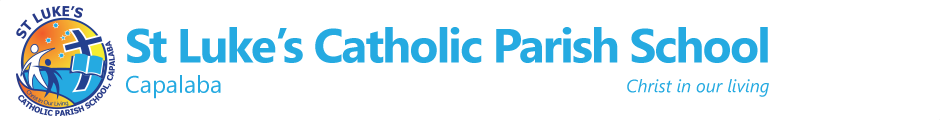 TUCKSHOP 2024My name is Debbie Sellwood and I am the Tuckshop Convenor for St Luke’s in 2024. I am calling for volunteers to assist in the Tuckshop on Fridays. I would like to see as many mothers, fathers and grandparents as possible to help run the tuckshop efficiently. It is a great way to meet new Mums and Dads and the children love to see their parents and grandparents at the tuckshop. You are welcome to nominate a friend with whom you would like to work with.‘Workplace, Health and Safety’ regulations make it necessary for ALL CHILDREN to be kept out of the tuckshop at all times. Please indicate below if you are interested in helping at our tuckshop and return the form as soon as possible. Your tuckshop roster will be emailed to you before the start of the 2024 school year.Thank you for your support.Debbie Sellwooddsellwoood@bne.catholic.edu.au0414 878 592All volunteers (parents or not) must be registered with the school and complete ‘Student Protection Training’. The training is available on the BCE public website under the Volunteers/Others Personnel Training link http://www.bne.catholic.edu.au/students-parents/student-protection/Pages/Code-of-Conduct-Training.aspx  The completed Volunteer and Other Personnel Registration Form should then be returned to the school office to confirm the training has been undertaken. Parents do not require a Positive Notice Blue Card. However, all non-parent volunteers (including grandparents) must hold a current Positive Notice Blue Card for Volunteers.  The volunteer cannot be engaged by the school until the Positive Notice Blue Card is received. ----------------------------------------------------------------------------------------------------------------------------------To:  Tuckshop Convenor - Debbie Sellwood	Name: _____________________________________ Telephone No: _______________________________Children in Grades: _______________________________________________________________________I would like to work with __________________________________________________________________Email Address: __________________________________________________________________________Signed: ________________________________________________________________________________